2023 / 2024EĞİTİM-ÖĞRETİM YILIGÖLCÜK FEN LİSESİ                PANSİYON          TALİMATNAMESİ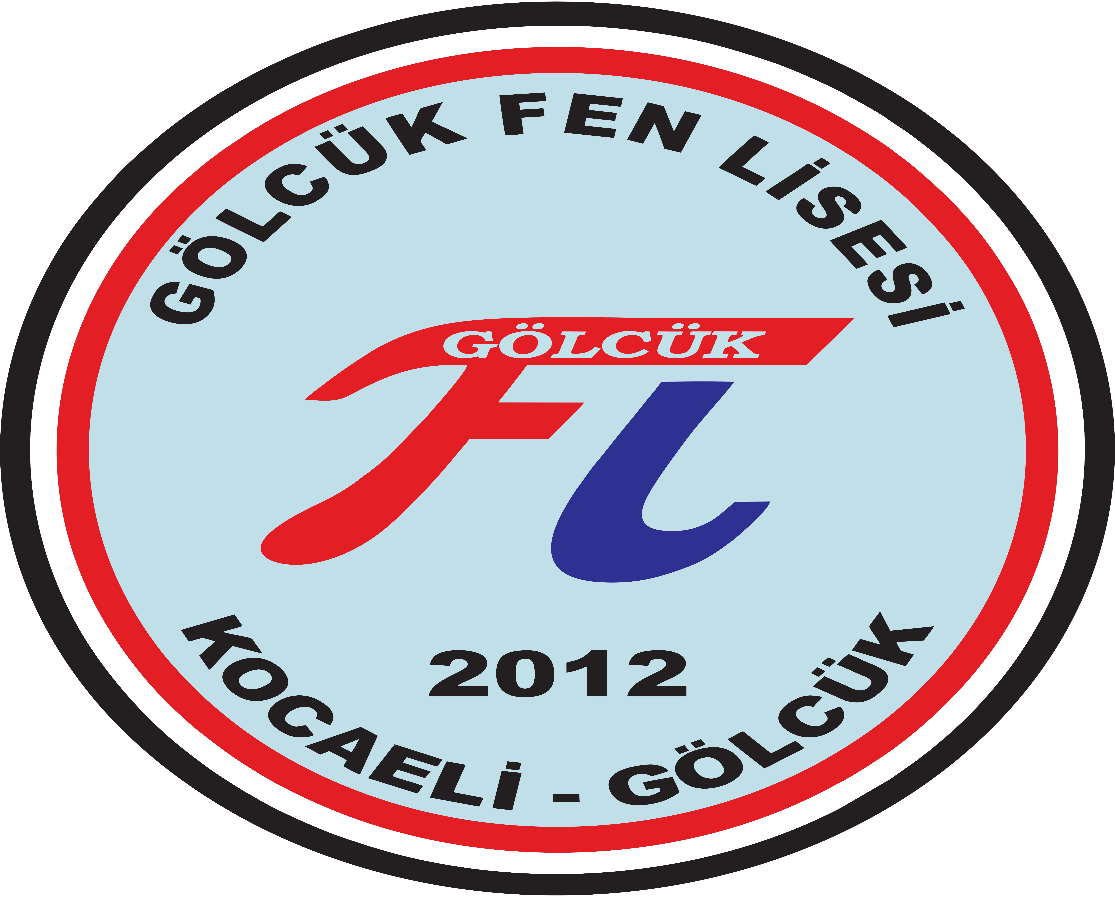 BİRİNCİ BÖLÜM AMAÇ, DAYANAK ve TANIMLARAmaç Bu talimatnamenin amacı, Millî Eğitim Bakanlığına bağlı örgün özel ve resmi ortaokullar, imam-hatip ortaokulları, ortaöğretim kurumları ile özel eğitim okullarındaki yatılılık, bursluluk, sosyal yardımlar ve okul pansiyonlarındaki iş ve işlemlerle ilgili usul ve esasları düzenlemektir. Dayanak 25.11.2016 tarihli ve 29899 sayılı Resmi Gazetede yayımlanarak yürürlüğe giren Millî Eğitim Bakanlığına Bağlı Resmi Okullarda Yatılılık, Bursluluk, Sosyal Yardımlar ve Okul Pansiyonları Yönetmeliği, Millî Eğitim Bakanlığı Ortaöğretim Kurumları Yönetmeliğine dayanılarak hazırlanmıştır. Tanımlar Bu talimatnamede geçen; Bakanlık: Millî Eğitim Bakanlığını, Okul: Gölcük Fen Lisesi’ni Nöbetçi Belletici öğretmen: Okul pansiyonlarında görevli oldukları günlerle sınırlı olmak üzere, yatılı öğrencilerin eğitim-öğretim her türlü gözetimleri ile ilgili iş ve işlemleri yürüten gece dahil görev yapan öğretmeni, Belletici öğretmen: Etüt saatlerinde görev yapan belletici öğretmeni,Etüt: Öğrencilerin, belletici öğretmen ve/veya nöbetçi belletici öğretmenin gözetimi ve denetimi altında, derse ve sınavlara hazırlanma, ödev yapma, okulda öğrendiklerini pekiştirme ve benzeri etkinlikleri gerçekleştirmeleri için hafta içi okul yönetimince belirlenen çalışma saatlerini, Evci öğrenci: Velinin yazılı talebi doğrultusunda, bildirilen adreste okul yönetimince kalmasına izin verilen öğrenciyi, Pansiyon Gölcük Fen Lisesi Pansiyonunu Veli: Öğrencinin annesini, babasını veya kanuni sorumluluğunu üstlenmiş kişiyi ifade eder.İKİNCİ BÖLÜM YATILI ÖĞRENCİLERİN YANLARINDA GETİRMESİ TAVSİYE DEİLEN MALZEME LİSTESİÖğrencilerin yanlarında getirmesi gereken malzemeler aşağıda belirtilmiştir. 1. 1takım Eşofman ve 1 takım Pijama veya gecelik2. Banyo havlusu ya da bornoz ve el havlusu 3. Oda terliği (yumuşak tabanlı) en az bir çift 4. Banyo terliği (suya dayanıklı kaymaz tabanlı) en az bir çift 5. Okul kurallarına ve mevsimine uygun kıyafetler ve ayakkabılar 6. Kişisel temizlik malzemeleri (diş fırçası, tarak, diş macunu, traş malzemesi, tırnak makası , tuvalet kağıdı  vb.) 7. Yeteri kadar elbise askısı 8. Öğrencinin düzenli olarak kullanması gereken ilaçlar (raporu ile beraber) 9. Yatak ve Yastık koruyucusu (Alez ZORUNLU-Öğrenci kendi getirir) )10. İki çift nevresim takımı ( ZORUNLU- öğrenci kendi getirir )11.Çamaşır yıkamak için makine deterjanı ( Hafta sonu kalan öğrenciler için. Evci çıkan öğrenciler çamaşırlarını evlerine götürmek durumundadırlar.Tüm kurallar tüm eğitim – öğretim yılı boyunca her öğrenci için geçerli olup öğrencilerimizin daha güvenli ve huzurlu bir ortamda bulunmalarını amaçlayarak hazırlanmıştırOkudum bilgilendim ve kabul ettim.Tarih:                                                                                                                          Ad: Soyad: İmza:ÜÇÜNCÜ BÖLÜM ÖĞRENCİ KURALLARI1.Pansiyonumuzda kalan ve kalacak olan paralı ve parasız tüm öğrencilerimiz okul  idaresinin belirlediği tüm kurallara uymakla yükümlüdürler. Paralı yatılı öğrenciler ödemelerini 4 taksit şeklinde yaparlar.İlk ödeme kayıt sırasında diğer 3 ödeme kasım, şubat ve nisan aylarının 20’ine kadar müdür yardımcısına ELDEN yapılmalıdır. Yönetmelik gereği zamanında yapılmayan ödemelerde öğrencinin   pansiyonla ilişiği kesilir.Paralı yatılı öğrencilerimiz taksitlerini belirlenen tarihlerde elden yatırmak durumundadırlar.2.Okulun belirlediği etüt saati (19:15-22:30 arası iki etüt ) ve  Çarşı izin ( Çarşamba 16:00 ile 19:00 arası, Pazar  10:00 ile 19:00 arası ) günlerine uyulur.3.Mazeretsiz olarak derslere, törenlere, bayrak törenlerine, etütlere, diğer eğitici çalışmalara, sınavlara, atölye, laboratuvar ve uygulama çalışmalarına katılır, geç katılmaz veya katıldıktan sonra ayrılmaz ve okulu – pansiyonu terk edemez. 4.***Pansiyondan veya pansiyondan ders için okula geçtikten sonra bile okul idaresine haber vermeden okuldan ve pansiyondan izinsiz ayrılamaz.***5.Okulun belirlediği kılık – kıyafet yönetmeliğine uyar.( Siyah pantolon veya etek, beyaz lacost t-shirt) Pansiyonda günlük kıyafetler veya eşofman kullanılır.6.Pansiyon binasının   açılış - kapanış saatlerine göre hareket eder. ( 08:40 pansiyondan ayrılış , 16:10 pansiyona dönüş saatleridir. Bu saatler dışında pansiyondan sorumlu müdürü yardımcısının haberi olmadan pansiyona giremez.Pansiyon 08:40’da kilitlenir ve 16:00’da açılır bu saatlerde pansiyonda öğrenci bulunmaz.Öğrenciler 08:40’ta pansiyonu boşaltmak zorundadır.7.Yatağını her sabah usule uygun biçimde düzeltir. Öğrenciler her sabah yataklarını düzeltip pikelerini sermek ve odalarını düzenleyerek çıkmak zorundalar. Aksi olursa oda sakinleri geri çağrılarak odalarını düzeltmeleri sağlanır.8.Odalarda Kesinlikle havlu, bornoz bulundurulmaz çamaşır odasında kurutmalığa asılır. Valizler kesinlikle odada tutulmaz valiz odasına bırakılır. Pijama , çamaşır vs. gibi giysiler katlanarak dolaba konur ortada bırakılmaz.9.***Yatakhanelere yiyecek-içecek  sokmak ( su hariç ), mutfaktan bardak çatal vs. getirmek kesinlikle yasaktır. Yiyecek ve içecekler odalarda hoş olmayan kokulara ve böceklere sebep olmaktadır. Tespit edildiği anda nöbetçi öğretmen ve müdür yardımcısı tarafından alınır.***10.Odalar haftada iki kere, ortak kullanım alanları her gün hizmetliler tarafından temizlenmektedir. Diğer günlerde ve hafta sonu temizlik öğrencinin sorumluluğundadır.11.Dolaplarını düzenli tutar. Dışarıda özel eşyalarını bırakmaz. Dolap üstlerinde eşya bulundurmaz. Okul İdaresi gerekli hallerde oda ,yatak, çanta valiz, dolap vs. araması yapabilir.12.Pansiyonun kullanılmayan üst katlarına çıkmaz. Öğrencinin güvenliği açısından durumun tespitinde disiplin yönetmeliği maddesine göre öğrenci disipline sevk edilir.)13.***Çarşı izinleri Çarşamba 16:00 ile 19:00 arası           Pazar 10:00 ile 19:00 arasıdır.***Okul İdaresi gerekli durumlarda izin gün ve saatlerinde değişiklik yapabilir veya izinleri iptal edebilir.***Öğrenciler çıkışlardan önce ve dönüşlerde  ilgili defteri doldurur ve imzalar.           Hafta sonu evci çıkışı Cuma 16:10 – dönüş Pazar 19:00 ‘dır.          Dönüş saatinde gecikme olacaksa mutlaka veli okul idaresini bilgilendirir.Diğer günlerde evci çıkılacaksa mutlaka veli okul idaresini bilgilendirir ve dilekçe verir.*****KOCAELİ ve YALOVA GİBİ YAKIN İL ve İLÇELERDE İKAMET EDEN ÖĞRENCİLER HER HAFTA EVCİ ÇIKIŞ YAPMAK ZORUNDADIR.*** ( Sınav haftaları hariç 14.Akşam etütlerine katılmayan öğrenci derse girmemiş gibi işlem görür. Raporlu ve izinli olmadığı sürece bütün öğrenciler etütlere katılmak zorundadırlar. Raporlu ve izinli öğrenciler etütlerde revir odasında dinlenir yatakhane katında bulunmaz.  Etüt sırasında etüt yoklama kağıdını imzalar.15.Etüt Saatlerinde çay , kahve vs. içmek ve etüt odalarında bir şeyler yemek yasaktır. Dökülen çay , kahve lekeleri yapışıklığa ve yiyecekler de böceklere ve haşerelere sebep olmaktadır. Çay, kahve çay saatinde yemekhanede içilecektir. Masa üstleri ve kitap dolapları temiz tutulacaktır.16.***Etüt Saatlerinde ne sebeple olursa olsun telefon kullanmak yasaktır. Görüşmeler ya da telefondan yapılacak ödevler serbest zamanda yapılacak ( 16:00-19:15 arası ) , etüt saatinde telefonlar yatak odasında bırakılacak ya da görevli öğrenci tarafından toplanıp kutuyla nöbetçi öğretmene teslim edilecektir.***17.***Bilgisayar , laptop, tablet vs. eşyaların sorumluluğu öğrenciye aittir ve kaybolması durumunda okul idaresi sorumlu  tutulamaz.***Bu tarz cihazları etüt saatinde kullanmak yasaktır.18.Okul idaresi tarafından öğrenciye teslim edilen her eşya ( dolap, masa , sandalye, yatak, baza , yastık , koruyucu alezler ,battaniye vs.) öğrenciye zimmetlenir. Eşyaların zarar görmesi durumunda bedeli zarar verenden tutanakla alınır.19.***Öğrencilerimiz nevresim ve yastık- yatak ALEZ’ ini kendi getirir. Ancak yatak üzerine pike sermek mecburi olduğundan PİKE’ yi okul idaresinden temin eder. Yastık ,battaniye pansiyondan verilir.***.20.Hastalık ve rapor durumunda derse giremeyecek olan öğrenci velisine teslim edilir. Ancak ailenin uzak olması durumunda öğrenci idare katındaki öğrenci dinlenme odasına alınır.21. Düzenli ilaç kullanan öğrencilerimiz raporlarıyla beraber ilaçlarını okul idaresine teslim eder. Teslim edilmeyen ilaçların sorumluluğu öğrenciye ve veliye aittir. Sadece ağrı kesici için; kullanılan ağrı kesici izin dilekçesi pansiyondan sorumlu müdür yardımcısına ilaçla beraber teslim edilir.( Özellikle kız öğrencilerimiz için )22.Özellikle bulaşıcı nitelikte hastalığı olan öğrencileri velilerine teslim edilir , pansiyonda barındırılmaz ve bu öğrenciler tedavileri bitmeden pansiyona alınmaz.23.Yatılı öğrencilere pansiyonda nöbet görevi verilir. Ortaöğretim öğrencilerinin nöbet görevi Millî Eğitim Bakanlığı Ortaöğretim Kurumları Yönetmeliği ilgili maddelerine göre yürütülür. Okul pansiyonunda kalan öğrenciler, toplu yaşam alanlarında uygulanan tüm kurallara ve ilgili mevzuattaki kurallara uymak zorundadır. Bu kurallara uymadığı takdirde ortaöğretim düzeyindeki öğrenciler hakkında Ortaöğretim Kurumları Yönetmeliği’nin disiplinle ilgili maddeleri doğrultusunda işlem yapılır.*** ÖĞRENCİLER OKUL ve PANSİYON İDARESİNİN UYGULADIĞI KURALLARA ve ALINAN KARARLARA UYMAK ZORUNDADIRLAR.***GENEL DAVRANIŞLARARKADAŞLAR ARASINDAKİ DAVRANIŞLAR:-Arkadaşlarına karşı saygılı ve içtendir. Kaba, uygunsuz hareket ve kötü sözlerden sakınır.-Aralarındaki şakaların daima incelik çerçevesinde, birbirlerini kırmayacak düzeyde kalmasını sağlar-Arkadaşlarının iznini almaksızın hiçbir şekilde kitap, araç, gereç, çalgı aleti gibi eşyalarını alıp kullanmaz ve onlara karşı en az kendi eşyası kadar dikkatli davranır.-Arkadaşlık ilişkileri karşılıklı yardım ve anlayışa dayanır.-Sıcak ve içten okul yuvasının havasını sevgi ilkesi içinde devam ettirir.-Kız ve erkek arkadaş ilişkilerinde ölçülüdür.-Kişileri veya grupları; dil, ırk, cinsiyet, siyasi düşünce, felsefi inanç, din ve mezheplerine göre ayırmayı, kötülemeyi amaçlayan davranışlarda bulunmaz,-Okul içinde öğrenciler arasında gruplaşmalara, sürtüşmelere, çatışmalara neden olabilecek izinsiz gösteri veya toplantı düzenleyemez, siyasi partilere, bu partilere bağlı yan kuruluşlara veya sendikalara ait amblem, rozet, yazı, slogan, bildiri, ilan, broşür ve benzeri propaganda araçlarını  dağıtamaz.ÖĞRETMENLERE KARŞI DAVRANIŞLAR:-Öğretmenin Türk Milli eğitiminin değerli bir üyesi olduğunu bilir ve sayar.-Öğretmenin kendine yararlı bilgiler öğreten ve yardım eden bir büyüğü olduğuna inanır ve onun iyi niyetine güvenir-Öğretmenine karşı daima açık ve içtendir.-Daima öğretmen - öğrenci ilişkileri düzeyinde hareket eder, onun iyi niyetini istismar etmez.YÖNETİCİLERLE İLİŞKİLERİNDE DAVRANIŞLAR:-Yönetimde görevli bir büyüğe saygılı davranması gerektiği kadar, büronun manevi kişiliğine de aynı şekilde davranması gerektiğini bilir, aşağıdaki hususlara dikkat eder:-Herhangi bir yönetim odasına girmeden önce kıyafetine çeki düzen verir. Elinde çanta, palto gibi içerideki işi ile ilgisi olmayan eşyaları bulunduruyorsa onları dışarıda bırakır-Yönetim odalarının kapısını vurmanın bir saygı ifadesi olduğunu bilir ve gir sesi beklemeden içeri girmez.-İçerideki çalışmaların bitmesini saygıyla bekler, kendisine hitap edilmeden söze başlamaz.-Dileğini en kısa zamanda açık dille söyler, konuşma esnasında ses tonuna dikkat eder. Dileğini ifade ederken masaya kollarını koymaz, işi bittiği zaman selam verir, sükûnetle ayrılır.MEMURLARA KARŞI DAVRANIŞLAR:-Memurlarla olan ilişkilerinde daima nazik, ciddi ve saygılıdır. Onların yaşça büyük olduklarını daima göz önünde bulundurur.HİZMETLİLERE KARŞI DAVRANIŞLAR:-İş takibi yüzünden hizmetlilerle olan ilişkilerinde olgun ve anlayışlıdır. Onların yaşça büyük olduklarını daima göz önünde bulundurur.-Herhangi bir tartışmanın çıkmasına meydan vermez.-Çalışanlarla sorunlarında idareden yardım alır.YAKIN ÇEVRE İLE İLİŞKİLERİNDE DAVRANIŞLAR:-Okula gelen ziyaretçilere, okulumuzun tarihi ve geleneksel törelerinin gerektirdiği şekilde davranır.  Onlara her yönden yardımcı olmaya gayret eder, nazik ve saygılıdır-Okulun manevi hayatını bozacak kimseleri okula davet etmez. Hoş olmayan bir duruma meydan    vermeden makul yollarla engel olur.-Diğer okul öğrencileriyle ilişkileri kendi okul arkadaşları arasındaki ilişkileri çerçevesinde olur.DÖRDÜNCÜ BÖLÜM PANSİYON İŞLEYİŞİA) PANSİYON GÜNLÜK ZAMAN ÇİZELGESİNİN UYGULANMASI07:30’da öğrenciler nöbetçi öğretmen tarafından uyandırılır.07:30-07:50 arasında öğrencilerin yatak düzeltme ve oda temizliği yapmaları ve derse hazırlanmaları sağlanır.07:50-08:30 arası sabah kahvaltısı yapılır.08:40’ta öğrencilerin pansiyondan ayrılmaları sağlanır ve tüm öğrenciler pansiyonu terk eder.08:40’ta pansiyon odaları kontrol edilir ve kapılar kilitlenir. Tüm anahtar ve defterler nöbetçi öğretmen tarafından ilgili dolaba bırakılır.09.00-12:05 arası okulda ders yapılır.12:05- 12:50 arası öğrenciler öğlen yemeklerini alırlar. (12:50’den sonra kesinlikle yemek servisi yapılmaz)12:50-16:00 Okulda ders yapılır. (Ders saatlerinde öğrencilerin pansiyona izinsiz girmeleri kesinlikle yasaktır. )16:00 – 18:00 arası öğrenci serbest zaman ( Dinlenme , spor yada banyo vs.)18:00-18:45 arası akşam yemeği öğrencinin akşam yemeğini alması sağlanır.( 18:45’ten sonra izinli öğrenciler hariç yemek servisi yapılmaz)19:15-20:30 arası öğrenci birinci etüde katılır.20:30-21:15 arası çay saatidir. (Bu saatte ve diğer saatlerde yemekhaneden çay,kahve,tabak, bardak vs. çıkarmak yasaktır. Tüm yiyecek ve içecekler çay saatinde yemekhanede yenecek ve içilecektir.)21:15-22:30 Öğrenci ikinci etüde katılır.22.30-22:50 arası öğrenci yatmaya hazırlanır.23.00 Odalar ve katlar nöbetçi öğretmen tarafından kontrol edilerek ışıklar kapatılır.Yat saatinden sonra 12.Sınıflar hariç sınav haftası dışında diğer düzey sınıf öğrencilerine etüt dışında çalışma izni verilmez. Yat saatinden sonra banyo yapmak, duşu kullanmak yasaktır. Bu tarz işlemler serbest zamanda yapılacaktır.B) Yemekhane Kuralları1.Öğrenci yemek saatlerine uymak zorundadır. Yemek servisi belirtilen saatler arasındadır, bu saatler dışında kesinlikle servis yapılmaz.2.Yemekhaneye yemek saatleri ve ara öğün dışında girmek ve tabak, çatal , kaşık vs. çıkarmak , bunları etüt yada yatak odalarına vs. götürmek yasaktır.3.Öğrenci yemek esnasında sıraya girer ve yemeğini alır. Herkes aldıktan sonra ikinci kez yemek alabilir.4.Yemeğini sessizce yer ve yemek bitiminde masada servis tabağı, çatal, kaşık, bardak vs. bırakmaz.5.Yemekte sofra adabına uygun hareket eder ve yemek israfından kaçınır.6.Okula hafta içi ve hafta sonu da dahil olmak üzere dışarıdan yemek siparişi vermez. Dışarıdan sipariş kesinlikle yasaktır.7.Yemek öncesi ve sonrası eller kesinlikle yıkanır ve dezenfekte edilir.8.Servis sırasında mesafeye dikkat eder. Ellerini yıkar veya dezenfektanla mutlaka temizler.Tabldotta bulunan yemek malzemeleri bir gün önceden tabelada belirtilen ölçüde yönetmelikte belirtilen ilgililer tarafından tartılarak çıkarılır.Çıkarılan erzaklar aşçı ve yardımcıları tarafından yıkanıp temizlenir ve bakliyatlar suya konur.Sabah kahvaltısı görevli tarafından 07:50’de hazır edilir.07:50-08:30 arasında kahvaltı hazır olarak servis edilir.Öğlen yemeği 12:05-12:50 arasıAkşam yemeği 18:00-18:45 arası hazır olarak servis edilir.Ara öğün 21:15’te servis edilecek şekilde görevli tarafından hazır olarak nöbetçi öğretmene bırakılır.Her öğlen yemek bitiminde yemekhane, masa ve servis birimleri silinir ve temizlenir.Yemek öğrencilere servis edilmeden önce kontrol edilerek yemeğin numuneleri alınır ve 72 saat uygun koşullarda saklanması sağlanır. ***Yemek servisi sırasında sosyal mesafeye dikkat edilir. Eller yıkanır ve öncesinde de sonrasında da eller dezenfekte edilir.***    Pansiyonumuzda Millî Eğitim Bakanlığına Bağlı Resmi Okullarda Yatılılık, Bursluluk, Sosyal Yardımlar ve Okul Pansiyonları Yönetmeliği’nin 49. maddesinde belirtilen hususlar doğrultusunda yemek hizmetleri sunulur.   Ayrıca pansiyonda yemekhanenin düzenlenmesi ve yemek hazırlıklarına ilişkin çalışmalar ve ambarda uygulanması gereken esaslar, “Pansiyonlu Okullar İçin Beslenme Hizmetleri Rehberi” dikkate alınarak gerçekleştirilir.     Ambarda çift kilit sistemi uygulanır. Anahtarın biri ambar memurunda diğeri ise pansiyondan sorumlu müdür yardımcısı ya da görevlendirilen kişide bulunur.    Yemek numuneleri ile ilgili iş ve işlemler Gıda ve Yemin Resmi Kontrollerine Dair Yönetmeliğe göre gerçekleştirilir.     Pansiyonlarda en az sekiz çeşit (ekmek ve çay hariç) olmak üzere kahvaltı, öğle ve akşam öğünlerinde en az dört çeşit yemek verilir. Ayrıca besin değeri uygun en az iki çeşit olmak üzere ara öğün verilir. Bu hizmet haftanın her günü gerçekleştirilir. C) Yatakhane Kuralları1.Yatakhane sabah 08:40 ile 16:00 arası kapalıdır. Öğrencilerin bu süre içinde idareden izinsiz yatakhaneye girmeleri yasaktır.2.Öğrenci sabah yatağını özenle düzeltir ve PİKEyi mutlaka serer. (Aksi halde öğrenci geri çağrılır.)3.Yatakhane belirtilen saatlerde açılmayacağı için gerekli eşyaları zamanında alır.4.Sabah odayı havalandırır.5.Valiz ve havlularını ilgili odaya bırakır, odada, yatakta, yatak altında, dolap üzeri ve kalorifer üzerinde eşya bırakmaz. (Aksi halde öğrenci geri çağrılır.) Yatak altları özellikle kontrol edilir.6.Yatakhanede çöpleri kesinlikle koridorlardaki çöp kutusuna atar, odada çöp kovası ya da poşette tutmaz.( Kokuya ve hastalığa sebep olmaktadır. )7.Odada kesinlikle yiyecek, içecek vs. bulundurmaz. Bardak, çatal kaşık, vs. kesinlikle yasaktır.8.Yatış saatine kadar ihtiyaçlarını tamamlar ve yat saati olan 23:00’dan sonra kimseyi rahatsız edecek harekette bulunmaz. Yat saatinden sonra izinsiz olarak hala ayakta olan öğrenciler disipline sevk edilir. Özellikle cep telefonunu 23:00’dan sonra kullanan öğrenciler idareye bildirilir.***Odalara girişlerdeki dezenfektan mutlaka kullanılır.***   Yat Saatinde nöbetçi öğretmenler odaları kontrol ederek öğrencilerin yatışını sağlar.   Sabah pansiyondan ayrılış saati olan 08:40’ta odalar nöbetçi öğretmen tarafından kontrol edilir.   Yatağı yapılmamış dağınık olan ya da PİKEsi serilmemiş olan, odasında valiz, havlu, çöp vs. bulunduran öğrenci idareye bildirilir ve geri çağrılır.   Odalar haftada 2 gün , ortak alanlar , tuvalet banyolar , koridor ve merdivenler  her gün hizmetliler tarafından süpürülür, yıkanır temizlenir ve çöpleri boşaltılır. Odalar her gün havalandırılır. Kapı, pencere trabzan vs. her gün dezenfekte edilir.   Hafta sonu oda temizliği öğrencilerin sorumluluğundadır.D)Etüt Saatlerinin Değerlendirilmesi 1. Etütlere katılım zorunlu olup ( raporlu olanlar hariç ) bir günde 2,5 saat etüt yapılır. Öğrenci etütlere zamanında araç ve gereçleriyle gelir ve sessizce çalışmaya başlar. (Gerekli hallerde okul idaresi saatlerde değişiklik yapabilir. )2.Öğrenci kendisine ait masada çalışır ve kendisine ait dolabı kullanır. Etüt bitiminde masadaki kitap - defter ve diğer araç gereçlerini düzenli bırakır. Masa ve sandalyesini düzeltir ,masada karalama vs. yapmaz.( Aksi durumunda öğrenci geri çağrılır.) Dolap , masa ve sandalyesine zarar vermez. Zarar durumunda   ücreti öğrenciden alınır.3. Belletici öğretmenler ve nöbetçi belleticiler tarafından etütler denetlenir, yoklamalar alınır. 4. Öğrenciler etüt esnasında cep telefonu ve diğer teknolojik araçları kullanamaz.5. Etütlerde öğrencilerin birbirini rahatsız etmeden çalışma yapmaları sağlanır. 6. Ertesi gün eğitim ve öğretim olduğunda etüt yapılır. Diğer hallerde etüt yapmak zorunlu değildir. 7. Etütlerde her öğrenci bireysel çalışır. 8. Etüt sırasında öğrencilerin gürültü yapmaları düzenli kontroller yapılarak engellenir. 9. Etütlere katılmayan, ya da katıldığı halde etüt kurallarına uymayan öğrencilerin durumları tutanakla tespit edilip disipline verilmek üzere pansiyon müdür yardımcısına teslim edilir. 10. Velinin yazılı talebi doğrultusunda öğrenci, zamanı okul yönetimince belirlenen etütlerde ilgili mevzuata uygun olarak akademik, sosyal, kültürel, sanatsal ve sportif etkinliklere katılabilir.Etüt odaları her gün hizmetliler tarafından süpürülür ve silinir .Koridor temizliği yapılır , çöpler boşaltılır.***Odalara girişlerdeki dezenfektan mutlaka kullanılır.***E) Evci ve Çarşı İzin İşlemleri1.Hafta sonu evci Cuma, Cumartesi, Pazar iznine çıkacak öğrenci hafta sonu evci izin defterini ve diğer evrakları Çarşamba akşamından doldurur ve imzalar.2.Pazar dönüşünde ya da pazartesi dönüşünde evci defteri mutlaka imzalanır3.Pansiyona dönüş Pazar günü saat 19:00’dır. Ancak bu saatte dönemeyecek öğrenci VELİLERİ ilgili müdür yardımcısını arayarak bilgi verirler. 4.Pansiyona dönüş gününü Pazar yerine pazartesi isteyen veliler sene başında idareye yazılı dilekçe verirlerPansiyonumuzda  çarşı izin günleri :Çarşamba 16:00 ile 19:00Pazar 10:00 ile 19:00 arasıdır.Hafta sonu evci çıkışı Cuma 16:00 – dönüş Pazar 19:00 ‘dır.Dönüş saatinde gecikme olacaksa mutlaka veli okul idaresini bilgilendirir. Diğer günlerde evci çıkılacaksa mutlaka veli okul idaresini bilgilendirir ve dilekçe verir. Faks,mail veya whatsApp üzerinden gelen izin dilekçeleri velinin telefonla teyit etmesi ve daha sonra aslını göndermesi halinde geçerlidir.***İzinsiz okulu ve pansiyonu terk eden öğrenciler hakkında Ödül ve Disiplin Yönetmeliğinin ilgili yaptırımı uygulanır.***( Gerekli hallerde okul idaresi saatlerde ve günlerde değişiklik yapabilir. )Evci İzinleri1-Evci izinleri hafta sonu, yarı tatiller , ara tatiller ve dini ve milli bayramlarda kullanılır. 2- Okul idaresi lüzum gördüğü durumlarda evci izinlerini iptal edebilir. 3- Yoğun kar-yağmur yağışı, aşırı soğuk havalarda; deprem ve sel felaketlerinin olduğu durumlarda idare öğrencilerin tüm izinlerini iptal edebilir. 4- Öğrenci, beyan ettiği zaman içinde evci izninden dönmek zorundadır.                             Okul yönetimince belirlenen gün, saat ve mekânlarda pansiyonda barınan öğrenciler ile ziyaretçilerin görüşmeleri için gerekli tedbirleri okul idaresi alır. Öğrenci ziyaretlerinde yasal velinin yazılı beyanı ve varsa mahkeme kararına uygun görüştürme sağlanır. *****KOCAELİ ve YALOVA GİBİ YAKIN İL ve İLÇELERDE İKAMET EDEN ÖĞRENCİLER HER HAFTA EVCİ ÇIKIŞ YAPMAK ZORUNDADIR.***İzinden Geç Dönme ya da Dönmeme Çarşı veya evci izninden geç dönen veya dönmeyen öğrenciler için aşağıdaki uygulamalar yapılır:  Öğrenciye telefonla ulaşılmaya çalışılır.  Velisine ve yakınlarına ulaşılmaya çalışılır. Pansiyondan sorumlu müdür yardımcısına haber verilir.  Herhangi bir şekilde öğrencinin nerede olduğu tespit edilmediği durumlarda Emniyet Güçlerine haber verilerek kayıp ilanında bulunulur. Tüm bu gelişmeler bir tutanakla imza altına alınır. İzin müddetini mazeretsiz uzatan öğrenci hakkında “Millî Eğitim Bakanlığı Ortaöğretim Kurumları Ödül Ve Disiplin Yönetmeliği ”ne göre işlem yapılır.F) Hastalık Durumu 1. Pansiyonda kalan öğrencinin acil olarak sağlık kurum ve kuruluşlarına ulaştırılması gerektiğinde ambulans çağrılır ya da ilgili taksiyle öğrencinin en yakın sağlık kuruluşuna ulaştırılması sağlanır. Eğer öğrencinin sağlık sorunu acil değilse ( Yüksek ateş , kanama , bayılma , kırık , çıkık düşme v.s)  durum velisine bildirilir ve öğrenci velisine teslim edilerek  öğrencinin muayene , tedavi işlemleri velisi tarafından yaptırılır.  Tedavi süreci bitiğinde öğrenci tekrar pansiyona döner.Muayene ve tedavi sonrası pansiyona dönüş ulaşım ücreti pansiyon bütçesinde ifade edilen ödenek kaleminden karşılanır.            2. Nöbetçi belletici öğretmenlerden bir tanesi öğrenciye refakat eder. Veliye bilgi verilir, gerekli durumlarda öğrenci, velisine teslim edilir.***Özellikle bulaş riski yüksek olan hastalıklarda öğrenci pansiyonda ayrı bir odada barındırılır ve sonrasında VELİSİNE TESLİM EDİLİR.***Bu durumda veli öğrenciyi pansiyondan almak ve tedavisi bitene kadar evde tutmakla sorumludur. ***Ders saatleri ve etüt saatlerinde hasta da olsa öğrenciler yatakhane katında tutulmaz. Öğrenci pansiyonda bulunan hasta dinlenme odasına alınır. 3. Öğrencilerin kullanacağı tüm ilaçlar pansiyondan sorumlu müdür yardımcısı, belletici, nöbetçi belletici öğretmen veya okul hemşiresi tarafından muhafaza edilir. Okul hemşiresinin olmaması durumunda ilaç kullanımı okul idaresini bildirmek kaydıyla öğrenciye aittir.4.İlaç kullanan öğrenciler eczaneden alacakları reçeteyle beraber ilaçlarını idareye teslim ederek ilaç kayıt defterine kaydettirirler. Kayıt ettirilmeyen ilaçların sorumlulukları öğrenciye aittir.*** Parasız yatılı ve burslu öğrencilerin muayene ve tedavi işlemleri 5510 sayılı Sosyal Sigortalar ve Genel Sağlık Sigortası Kanunu hükümlerine göre yürütülür.***G) Sosyal ve Kültürel Faaliyetler1.Öğrencilerimiz veli dilekçesiyle ilçemiz- ilimiz ve ulusal çaptaki  sosyal – Kültürel ve sportif faaliyetlere katılabilirler.H) Banyo ve Çamaşır Yıkama Kuralları 1.Öğrenci hafta içi banyosunu 16:00  ile 19:00 arası ya da 22:30 ile 22:50 arasındaCumartesi dilediği saattePazar günü Etüt saatine kadar yapabilir.2.***Yat saatinden sonra banyo yapmak kesinlikle yasaktır.***3.Banyo sırasında musluklar sürekli açık bırakılmaz ihtiyaca göre kullanır.4.Banyo ve tuvalette kullanılan terlikleri kesinlikle pansiyonda kullanmaz.5.Banyo ve tuvaleti kullandıktan sonra temiz bırakır..6.Banyoda çöp , saç vs. kalan pislikleri temizler , tuvalet çıkışında mutlaka sifonu kullanır , ellerini sabunla yıkar.7.Çamaşırlarını yıkamak için hafta sonunu bekler ve sorumlu görevliyle beraber makinayı kullanır. Çamaşırlarını kurutma odasına asar ve kuruduktan sonra mutlaka toplar. ( Uzun süre çamaşır odasından alınmayıp kaybolan eşyalarda sorumluluk öğrenciye aittir.)     Çamaşırhanemizde ev tipi çamaşır makinesi olup çamaşırlar belletici öğretmenlerimizin gözetiminde öğrencilerimiz kendileri yıkamaktadır. Öğrenciler çamaşırlarını yıkarken aşağıdaki kurallara uymak zorundadırlar. Makinelerden sadece daimi yatılı öğrenciler yararlanacaktır. Çamaşır programı seçerken yıkanacak çamaşırın türü ve kilosuna uygun programlar seçilmelidir. Uzun süreli programların seçilmemesine dikkat edilmelidir. Çamaşır listeleri oluştururken bir önceki hafta çamaşır yıkamamış öğrencilere öncelik verilmelidir. Bir tane çamaşır listesi oluşturulmalıdır. Yurtta bulunmayan öğrencinin yıkama hakkı sıradaki öğrenciye geçer Makinelerde ayakkabı, battaniye gibi eşyaların yıkanması kesinlikle yasaktır. Çamaşırlar makineye konmadan önce cepleri boşaltılacak, iğne, toka gibi nesnelerin çamaşır üstünde olmamasına dikkat edilecektir. Cep Telefonu Kullanma Talimatı11.Kaybolan cep telefonlarında sorumluluk tamamen öğrenci ve veliye aittir.2.Ders esnasında, etütlerde ve gece 23.00’dan itibaren cep telefonlarını kapalı tutulacaklardır.Bu saatlerde telefon kullanımının tespitinde gerekli işlem idare tarafından yapılır.3.Cep telefonu şarj için herhangi bir yere bırakıldığında sorumluluk öğrenciye aittir.4.Yukarıda belirtilen kurallara uymayan öğrencinin cep telefonu alınır. Bir daha cep telefonu kullanmasına izin verilmez.5.Öğrenci hakkında gerekli işlem yapılır. Disiplin işlemi sonucunda cep telefonu velisine imza karşılığı teslim edilir.İ) Veli Ziyaretleri 1.Hafta içi veli ziyaret saati 16:00 – 18:00 arasıdır.2.Hafta sonu cumartesi ve Pazar 10.00 – 19:00 arasıdır.3.Sistemde kayıtlı olan ziyaretçiler dışında gelenler nöbetçi öğretmende ya da idareye kimlik bilgilerini vermek zorundadırlar.4.Gelen ziyaretçiler nöbetçi öğretmen ya da idare tarafından veli ziyaret defterine kaydedilir ve ziyaretçi bilgisi öğrencinin velisine haber verilir.***Okul pansiyonunda kalan öğrenciler, toplu yaşam alanlarında uygulanan tüm kurallara ve ilgili mevzuattaki kurallara uymak zorundadır. Bu kurallara uymadığı takdirde ortaöğretim düzeyindeki öğrenciler hakkında Ortaöğretim Kurumları Yönetmeliği’nin disiplinle ilgili maddeleri doğrultusunda işlem yapılır.***BEŞİNCİ BÖLÜMBARINMA a) Öğrencilerin Tatillerde Barındırılması 1. Öğrencilerin, ihtiyaç halinde, yarıyıl ve yaz tatillerinde de ilgili yönetmelik doğrultusunda yeterli sayının ve şartların sağlanması durumuna göre pansiyonlarda barındırılmalarına ve pansiyon hizmetlerinden yararlandırılmalarına devam edilir. 2. Yarıyıl ve yaz tatillerinde, ilgili mevzuat doğrultusunda açılan kurslara devam eden öğrencilerden barınma ihtiyacı olan gündüzlü veya paralı yatılı öğrenciler, okul pansiyon ücretinin merkezi yönetim bütçe kanununda belirlenen miktarın günlük maliyeti üzerinden hesaplanan bedelini ödemek kaydıyla ilgili yönetmelik doğrultusunda yeterli sayının  ve şartların sağlanması durumuna göre kurs süresince pansiyondan yararlandırılır. 3. Pansiyonda kalacak öğrenci sayısının elliden az olması halinde okul müdürlüklerince ders kesiminden en az bir ay önce bu öğrencilerin listeleri, il veya ilçe yatılılık ve bursluluk komisyonuna gönderilir. Komisyonun belirlediği pansiyonlarda bu öğrencilerin barınmaları ve pansiyon hizmetlerinden yararlanmaları sağlanır. Öğrencilerin yarıyıl ve yaz tatillerindeki faaliyetleri, il veya ilçe yatılılık ve bursluluk komisyonunca hazırlanan programlara göre yürütülür.b) Pansiyonda Barınma 1. Millî Eğitim Bakanlığına Bağlı Resmi Okullarda Yatılılık, Bursluluk, Sosyal Yardımlar ve Okul Pansiyonları Yönetmeliğinin 35 inci maddesinin birinci fıkrası hükmü saklı kalmak üzere, pansiyonlarda Bakanlıkça izin verilenler, yatılı öğrenciler ve görevli oldukları günlerde belletici veya nöbetçi belletici öğretmenler dışında kimse barındırılamaz.    Ancak bilimsel, sosyal, kültürel, sanatsal ve sportif alanlarda düzenlenen faaliyetler kapsamında gelen öğrenciler, öğrencilerden sorumlu olan görevliler ile hizmet içi eğitim ve diğer eğitim-öğretim faaliyetlerine katılanlar, mülki idare amirinin onayına bağlı olarak okul pansiyon ücretinin merkezi yönetim bütçe kanununda belirlenen miktarın günlük maliyeti üzerinden hesaplanan bedelini ödemek kaydıyla geçici olarak barındırılabilir. 2. Okul müdürü tarafından millî eğitim müdürlüğüne bilgi verilmesi kaydıyla, okula davet edilen veya okulu ziyaret eden yatılı öğrenci velileri iki günü geçmemek üzere, öğrencilerin barındıkları mekânlardan bağımsız olacak şekilde okul pansiyonundan ücretsiz olarak yararlandırılabilir. ****Ancak salgın hatalık dönemlerinde  pansiyonda ilgili nöbetçi öğretmen ve öğrenciler dışında kimsenin kalmasına izin verilmez ve ziyaretçi kabul edilmez.***ALTINCI BÖLÜM PANSİYON YÖNETİMİNDE ÖĞRENCİ GÖREVLERİÖğrencilere pansiyonda oda, kat veya pansiyon başkanlığı gibi görevler verilebilir. Pansiyon Öğrenci Meclisi Seçimi Yatılı kalan öğrenciler arasından ekim ayının birinci ve ikinci haftasında her sınıf devresinde bir başkan bir başkan yardımcısı olmak üzere toplam sekiz kişiden oluşan pansiyon öğrenci meclisi seçimi yapılır. Seçim süreci aşağıda belirtilen şekilde yürütülür. 1. Seçim ile ilgili tüm iş ve işlemler pansiyon işleri müdür yardımcısı tarafından yürütülür. 2. Ekim ayının ilk gününde öğrenci meclisi seçimi takvimi hazırlanarak okul duyuru panosuna asılır. Bu takvim tüm iş ve işlemlerin ekim ayının ilk iki haftasında bitirilmesi öngörülerek hazırlanır. Bu takvimde aday dilekçelerinin alınma tarihleri, sandıkların kurulacağı yerler, seçim görevlileri, seçim kuralları gibi bilgiler yer alır. 3. Okul müdürü, müdür başyardımcısı, rehber öğretmen, pansiyon işleri müdür yardımcısı ve öğrenci işleri müdür yardımcısından oluşan aday değerlendirme kurulunda aday dilekçeleri değerlendirilerek seçime katılacak kesin aday listesi oluşturulur. 4. Seçim görevlileri gündüzlü öğrenciler arasından seçilir. 5. Her sınıf devresi kendi adayı için oy kullanır. 6. Gündüzlü öğrenciler oy kullanmazlar. 7. Disiplin cezası alanlar, sigara içenler, okul ve etüt devamsızlığı bir yılda toplam 5 günü geçenler ( bu devamsızlık tespiti bir önceki yılın kayıtları esas alınır, 9. Sınıflar bu şartın dışında tutulacak), aday değerlendirme kurulunca adaylığı reddedilenler aday olamazlar. 8. Oyların eşitliği durumunda aday değerlendirme kurulunun kararı esas alınır. 9. Her sınıf devresinde en yüksek oyu alan aday başkan, ikincisi başkan yardımcısı olarak kabul edilir. 10. Pansiyon öğrenci meclisi seçimden sonraki ilk beş gün içinde seçilen başkan ve başkan yardımcılarıyla birlikte pansiyon işleri müdür yardımcısının başkanlığında toplanarak çalışma takvimi oluşturulur. 11. Pansiyon işleri müdür yardımcısı meclisin başkanıdır. 12.Seçimle iş başına gelen öğrenci meclisinden verim alınamadığı durumda okul müdürü ve pansiyondan sorumlu müdür yardımcısı öğrenciler arasından re’sen görevlendirme yapar.Pansiyon Öğrenci Başkanı 1. Pansiyon öğrenci başkanı pansiyonda barınan öğrencilerin temsilcisidir. Eğitim öğretim yılı başında yapılacak seçimle belirlenir. 2. Pansiyonun farklı bölümlerinden sorumlu öğrencilerin görevlerini gereği gibi yapmalarına yardım eder. 3. Pansiyon işlerinin yürütülmesinde belletici veya nöbetçi belletici öğretmene yardımcı olur. 4. Öğrencilerin isteklerini belletici veya nöbetçi belletici öğretmen ve pansiyondan sorumlu müdür yardımcısına iletir. Oda Başkanı Odada kalan öğrencilerin teklifi ve pansiyon öğrenci meclisinin uygun bulması ile seçilir. Görevleri şunlardır: 1. Pansiyon öğrenci meclisi üyelerine yardım etmek. 2. Nöbetçi öğretmenlere yardımcı olmak. 3. Odaların düzenli, temiz bulundurulmasını sağlamak. 4. Odadaki eşyaların yerlerini izinsiz değiştirilmesine engel olmak. 5. Sorumluluğundaki öğrencilerin problemlerini başkanlara, idareye bildirmek. 6. Sorumluluğundaki öğrencilerin adres ve telefonlarını bulundurmak. 7. Oda temizlik nöbet çizelgesini çıkarmak ve uygulamak. YEDİNCİ BÖLÜM NÖBET İŞLERİNİN DÜZENLENMESİBelletici veya Nöbetçi Belletici Öğretmen Görevlendirilmesi 1. Belletici ve nöbetçi belletici öğretmenlik görevi pansiyonun bağlı bulunduğu okulda görev yapan ücretli öğretmenler hariç kadrolu ve sözleşmeli öğretmenler tarafından yürütülür. 2. Belletici ve nöbetçi belletici öğretmen ihtiyacının okulda görev yapan kadrolu öğretmenler tarafından karşılanamadığı durumlarda, aynı yerleşim birimindeki diğer eğitim kurumlarında görev yapan kadrolu öğretmenlerden istekli olanlar arasından, buna rağmen ihtiyacın karşılanamaması durumunda ise o yerleşim biriminde görev yapan diğer kadrolu öğretmenler arasından resen görevlendirme yapılmak suretiyle karşılanır. 3. Belletici ve nöbetçi belletici öğretmenler, pansiyonun bağlı bulunduğu okul müdürünün teklifi ve il/ ilçe millî eğitim müdürünün onayı ile görevlendirilir. 4. Belletici ve nöbetçi belletici öğretmen görevlendirilmesinde aynı pansiyondaki kız ve erkek öğrencilere ait bölümlerin her biri ayrı bir pansiyon gibi değerlendirilir. 5. Bir günde; a) Özel eğitim okulları pansiyonlarında elli öğrenciye kadar iki, elli bir ve üzeri sayıda öğrenci için üç belletici veya nöbetçi belletici öğretmen görevlendirilmesi esastır. b) Diğer okul pansiyonlarında yüz öğrenciye kadar iki, yüz bir ve üzeri sayıda öğrenci için üç belletici veya nöbetçi belletici öğretmen görevlendirilmesi esastır. 6. Erkek öğrencilerin kaldıkları pansiyonlarda erkek, kız öğrencilerin kaldıkları pansiyonlarda kadın, kız ve erkek öğrencilerin kaldıkları aynı binadaki pansiyonlarda ise hem erkek hem kadın belletici veya nöbetçi belletici öğretmen görevlendirilir.Belletici veya Nöbetçi Belletici Öğretmenin Görev ve Sorumlulukları Pansiyonda görev yapan belletici veya nöbetçi belletici öğretmenin, pansiyonun tüm birimleriyle ilgili görevleri, öğrencilere kazandırılması hedeflenen davranışlarla ilgili yapacağı çalışmaları ve pansiyonun iş ve işlemleriyle ilgili sorumlulukları bu bölüme yazılır. Bu bölüm hazırlanırken belletici ve nöbetçi belletici öğretmenin görüş, öneri ve istekleri mevzuat çerçevesinde dikkate alınır. 1. Pansiyonlarda kalan öğrencilerin ders saatleri dışında eğitimleri ile ilgilenir ve gerektiğinde derslerine yardımcı olur. 2. Gece bekçilerini veya güvenlik görevlilerini kontrol eder. 3. Etüt saatlerinde öğrencileri gözetim altında bulundurur, düzeni sağlar.4. Pansiyon yoklamalarını yapar ve sisteme işler. 5. Pansiyona gelen ziyaretçiler ile ilgili işleri yürütür. 6. Disiplin olayları ile ilgili iş ve işlemleri yürütür. 7. Hastalanan öğrencilerin durumuyla ve öğrencilerin ilaçlarının dağıtımı ile ilgili iş ve işlemleri yürütür. 8. Yemeklerin dengeli ve eşit dağıtılmasını sağlar.9. Belletici veya nöbetçi belletici öğretmenlerin nöbet görevi hafta içi; 09:00 ’da başlar, ertesi gün saat 09:00 da pansiyon evrak ve anahtarları pansiyondan sorumlu müdür yardımcısına teslim etmesiyle sona erer. Hafta sonu nöbet 09:00 da başlar ertesi gün 09:00 da nöbetçi öğretmenin gelmesi ile evrak ve anahtarların ona teslim edilmesiyle sona erer.10. Nöbetçi belletici öğretmenler görevli oldukları gün ve saatte görev yerinde hazır bulunup tüm birimleri kontrol eder ve nöbet defterini imzaladıktan sonra nöbeti belletici veya nöbetçi belletici öğretmenden ya da pansiyondan sorumlu müdür yardımcısından teslim alır. 11. Belletici öğretmenin görevi okul yönetiminin belirlediği saatte başlar ve biter; ancak belletici öğretmenler acil durumlarda okul yönetimi tarafından tekrar göreve çağrılabilir. 12. Belletici veya nöbetçi belletici öğretmenler, yatakhanelerin okul yönetiminin belirlediği saatte düzenli olarak boşaltılmasını sağlar. Düzenli olmayan yatakhane öğrencilerini uyarır ve gerekli olursa ilgili müdürü yardımcısına bildirir.13. Öğrencilerin pansiyon ve bahçe ortamlarındaki davranışlarını izler. Gerekli uyarıları yapar.14. Belletici veya nöbetçi belletici öğretmenler görevleri sırasında okul yönetimince belirlenen usuller doğrultusunda veli ziyaretlerinin gerçekleştirilmesini kontrol eder. 15. Cuma günleri yoklama alındıktan sonra evci çizelgesini kontrol eder. Evci çıkışı yapmadan evlerine giden öğrencilerin isimlerini tespit eder, nöbet çizelgesine yazar, telefonla bu öğrenci velilerine bilgi verir. 16. Etüt ve pansiyon yoklamalarını e-okul sistemine işler. 17. Evci çıkması gerektiği halde evci çıkmayan öğrencilerin isimlerini pansiyon nöbet çizelgesine işler. 18. Pansiyonda olması gerektiği halde olmayan öğrencinin durumunu, okul yönetimine ve öğrenci velisine bildirir ve nöbet çizelgesine işler. 19. Öğrencilerin günlük zaman çizelgelerini uygular ve personeli kontrol ederek gereken direktifleri verir. 20. Çamaşır yıkama ve banyo işlerinin düzenli olarak yapılmasını sağlar. 21. Pansiyon nöbet defterine nöbeti ile ilgili hususları yazar. 22. Gündelik yiyeceklerin tartılarak ambardan tabelaya göre çıkarılmasında, malzemelerin muayenesinde hazır bulunur. Belletici veya nöbetçi belletici öğretmen, görevlerinden dolayı ilgili okul müdürü ve müdür yardımcısına karşı sorumludur. SEKİZİNCİ BÖLÜM PANSİYONDA SİVİL SAVUNMA ve İŞ GÜVENLİĞİİlgili mevzuatına göre pansiyonda sivil savunma ve iş güvenliğine ilişkin gerekli tedbirler alınır.  DOKUZUNCU BÖLÜM KALORİFER ve DİĞER MAKİNELERİN KULLANILMASIKalorifer ve buhar kazanları ile ilgili iş ve işlemler ilgili mevzuatına göre yapılır. Buna göre bu alanda yetki belgesi olanlar görevlendirilir. Okul bu konuda gerekli tedbirleri alır. Bulaşık makinesi , fırın , patates soyma ve kıyma makineleri ilgili kişilere talimatnamelerine uygun olarak kullanılır. ONUNCU BÖLÜMYatılı Öğrencilerin Yanlarında Getirmesi Tavsiye Edilen Malzeme Listesi 1.1takım Eşofman ve 1 takım Pijama veya gecelik2. Banyo havlusu yada bornoz ve el havlusu 3. Oda terliği (yumuşak tabanlı) en az bir çift4. Banyo terliği (suya dayanıklı kaymaz tabanlı) en az bir çift 5. Okul kurallarına ve mevsimine uygun kıyafetler ve ayakkabılar 6. Kişisel temizlik malzemeleri (diş fırçası, tarak, diş macunu, traş malzemesi, tırnak makası , tuvalet kağıdı  vb.) 7. Yeteri kadar elbise askısı 8. Öğrencinin düzenli olarak kullanması gereken ilaçlar (raporu ile beraber) 9. Yatak ve Yastık koruyucusu (Alez ZORUNLU-Öğrenci kendi getirir) )10. İki çift nevresim takımı ( ZORUNLU- öğrenci kendi getirir )11.Çamaşır yıkamak için makine deterjanı ( Hafta sonu kalan öğrenciler için. Evci çıkan öğrenciler çamaşırlarını evlerine götürmek durumundadırlar.Tüm kurallar tüm eğitim – öğretim yılı boyunca her öğrenci için geçerli olup öğrencilerimizin daha güvenli ve huzurlu bir ortamda bulunmalarını amaçlayarak hazırlanmıştır.                                                                                                                                                                                                                                                        Okudum bilgilendim ve kabul ettim.Tarih:                                                                                                                          Ad: Soyad: İmza:                                                                                                                                                                                                                                                  ONBİRİNCİ BÖLÜM TEMİZLİK İŞLERİPansiyon temizliği 2092 sayılı Tebliğler Dergisinde yayımlanan “Temizlik Rehberi ”ne göre yapılırGÖLCÜK FEN LİSESİÖĞRENCİ PANSİYONU TEMİZLİK PLANI ALANLARIİdare Bölümü Memur odası, öğrenci dinlenme odaları ,müdür yardımcısı odaları,revir, sistem odası, belletici /nöbetçi belletici odaları OdalarZemin Kat ( Ambar , Spor Odası , Mutfak ,Bulaşıkhane ,Depo ) 1.kattaki odalar ( Etüt Odaları ve Belletmen Odaları)2. kattaki odalar ( Yatak odaları *17 oda, mescit, Çamaşır kurutma odası,Valiz Odası ve banyo-tuvaletler )KoridorlarZemin Kat, Birinci Kat, İkinci katMerdivenler Ana merdivenler, yangın merdivenleri Atatürk Köşesi 1.katta Atatürk KöşesiKazan DairesiElektrik DairesiSu Deposu                                                      Kazan Dairesi Zemin giriş katı Zemin giriş katıBahçe Ön ve arka bahçe Tuvaletler –Banyolar  Nurdan YAVUZ Pans. Sor.Mdr.Yrd.Zeminde kat tuvaleti,1.ve 2. Katlarda tuvalet –banyolar                    Hasan KILIÇ                   Okul Müdürü